Государственное казенное общеобразовательное учреждение Краснодарского края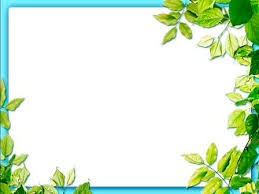 специальная (коррекционная) школа №22 г. АрмавираКонспект занятия по  лечебной физической культуре«Развитие координации движения: упражнения с предметами и без. В гости к кошке»                                                                                                            Учитель-дефектолог                                                                                                       Филиппова А.О.Армавир, 2017Предмет: лечебная физическая культура.                              Область: коррекционно-развивающие занятия.Класс: 6 -б                                                                                  Характеристика класса: дети с глубокой умственной отсталостью.Дата проведения:  14 марта 2017 г.Тема: Развитие координации движения: упражнения с предметами и без. В гости к кошке.Цель: способствовать формированию  у  обучающихся  навыков культуры движений.Задачи:образовательная:  обучение жизненно важным двигательным умениям и навыкам – развитие умения ориентироваться в пространстве, активности и самостоятельности;воспитательная: воспитание культуры поведения на уроке, терпения, умения взаимодействовать с учителем и одноклассниками в паре, микрогруппе;коррекционная: коррекция крупной и мелкой моторики, внимания,  мышления, обогащение словарного запаса обучающихся;специальная: укрепление  здоровья обучающихся средствами лечебной физической культуры. Форма урока: урок-путешествие.Место проведения: ГКОУ  школа № 22 г. Армавира, кабинет учителя-дефектолога.Оборудование и материалы: интерактивная доска, набор слайдов к занятию, компьютерс колонками, фонограммы песен  В. Шаинский «Вместе весело  шагать»;  Е. Железнова «Мы ногами топ-топ, топ»  «Мы скакали, мы устали», «Гусеничка»; театральные куклы-перчатки «Кошка», «Старичок-лесовичок»,  набор муляжей овощей, 2 корзинки, фитбол детский с рожками , ободки на голову заячьи уши   по количеству учащихся, конверт с табличками названий животных,  гимнастические коврики. Использованная литература и интернет-ресурсы:Маршак С.Я. «Сказки, песни, загадки» - «Детгиз», Москва, 1954 г.Физическая реабилитация.  Пор редакцией С.Н. Попова - «Феникс», Ростов-на –Дону, 2004 г.Сайт  Екатерины Железновой «Музыка с мамой»http://www.m-w-m.ru/Ход занятия:Этап занятияСодержание этапа занятияСодержание этапа занятияОрганизационно-методические указанияВремя в мин.Этап занятияДеятельность учителяДеятельность учащихсяОрганизационно-методические указанияВремя в мин.Организационный.- Здравствуйте ребята.  - Назовите сегодняшний день недели, дату. - На какое занятие вы пришли? - Для чего необходима лечебная физическая культура?  - Проверим, все ли правильно оделись на занятие. Все одеты в спортивную форму? - Давайте вспомним правила безопасного поведения на занятии. Дети построены в шеренгу лицом к учителю.- Здравствуйте. - Понедельник, 2 октября. - ЛФК, лечебная физическая культура - Учит правильно двигаться, быть здоровым, контролировать осанку...-да- Выполняю только то, что говорит учитель; - Доброжелательно отношусь к одноклассникам.- Если мне стало плохо, говорю учителю.Проверка наличия спортивной формы.3мин.Подготовительный.- Тема сегодняшнего занятия «Развитие координации движения: упражнения с предметами и без. В гости к кошке». Мы будем учиться правильно двигаться, ориентироваться в пространстве, поиграем в игры на сообразительность. -Слушайте, дети: Жила-была кошка на свете,Заморская, ангорская.Жила она не так, как другие кошки:Спала не на рогожке, а в уютной спаленке,На кроватке маленькой,Укрывалась алымТёплым одеяломИв подушке пуховой Утопала головой.Тили-тили-тили бом!Был у кошки новый дом. Ставенки резные,Окна расписные.А кругом  - широкий двор,С четырёх сторон забор. - Здравствуйте, ребята!- Хотите ко мне в гости?- Тогда я приглашаю вас в сказочное путешествие. Путешествие будет непростое. Идти мы будем через лес, полный чудес.Слушают учителя.Следят за действиями учителя. - Здравствуй, кошка!- Хотим.На интерактивной доске слайд «Кошкин дом»: 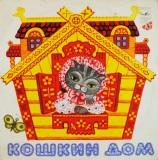 У учителя на руке театральная кукла «Кошка»Учитель говорит от лица кошки.2 мин.Основной - Итак приготовились.- Шагом марш!- Маршевый шаг.- Ходьба на носках, руки прямые руки вверх, руки в стороны. - Ходьба на пятках, руки на поясе, руки за головой. - Стой! Раз, два! - Вот мы и пришли в сказочный лес. -  Давайте возьмемся за руки и надуем большой шар. Вдох –  правой ногой шаг назад, выдох  - приставить левую ногу. Повторим еще раз.- Посмотрите, кто спешит к нам?- Здравствуйте, ребята, я Старичок-Лесовичок, хозяин леса. Куда путь держите?-  Чтобы пройти через лес, выполните мои задания. Покажите:Как пыхтит Винни-Пух?Как едет сказочный паровозик?Как шипят гуси Бабы-Яги?- Молодцы, справились с  первым заданием! А теперь хочу    посмотреть, как вы умеете: Топать.Хлопать в ладоши.Кивать головой.Махать руками.Прыгать. - Хорошо двигаетесь. Вы, наверное, и танцевать умеете? Если не умеете, сейчас будем учиться.- Ребята, давайте покажем Старичку-Лесовичку, как мы танцуем. Приготовились. Слушаем начало музыки.Мы ногами топ-топ-топ.Мы руками хлоп-хлоп-хлоп.И туда, и сюда Повернемся без труда.Мы головками кивнем.Дружно ручками взмахнем.И туда, и сюда Повернемся без труда.Мы подпрыгнем высоко. Прыгать вместе так легко. И туда, и сюда Повернемся без труда.- Ой, повеселили старичка! Здорово у вас танцевать получается. Но через лес я вас все равно не пропущу. Дело у меня к вам есть. Прислали мне звери лесные два письма. Да вот беда, старый я, плохо вижу и прочесть их не могу. -Кто хочет мне помочь?- Возьми конверт. Открой. Что написано на карточке? - Давайте изобразим, как передвигается медведь.- Спасибо. Прочтем следующее письмо. - Возьми конверт. Открой. Что написано на карточке? - Давайте изобразим, как передвигается медведь.- Вижу, вам любые задания по плечу. Держите волшебный клубочек, он вам укажет дорогу к домику кошки.- Стали в круг лицом к центру.- Команде под музыку перебрасываем мяч друг другу.- Приготовились. Начали.- Клубочек  привел нас в огород. Огород посадили зайцы. - Рассмотрите картинку. Что растёт на огороде?- Как назвать одним словом  кабачки, капусту, помидоры, картофель? - Давайте превратимся в зайцев и соберем овощи.- Построились в колонну по одному.-  По моей команде первый в колонне садится на мяч, прыгает по прямой до  корзинки и достает овощ. - Приготовились. Начали.- Назови овощ.- Какого он цвета? Формы? - Давайте посмотрим, какой урожай мы собрали. Хором называем овощ. Какого он цвета? Какой Формы?  - Молодцы. Хорошо справились с заданием. Наверное, устали? Садитесь на волшебные ковры-самолёты, они вмиг доставят нас в кошкиному дому. - Примем исходное положение.1.Позвала нас в гости кошка.2.И пошли мы по дорожке.3.Тук.Тук.Тук.4.Топ.Топ.Топ.3.Тук.Тук.Тук.4.Топ.Топ.Топ.5.Видим: дерево высокое.6.Видим: озеро глубокое.7.Птички песенку поют.  Зернышки везде клюют.8.Тут клюют. 9. И там клюют. 10.Никому их не дают.11.Это дом. 12. А в нем окошко.13.Нас встречают кот. 14. И кошка. 15.Мы немного погостим16.И обратно убежим.Выстраиваются в колонну по одному.Идут в обход по залу.Выполняют команды учителя.Берутся за руки.  Становятся вкруг, лицом к центру. Выполняя дыхательные упражнения,  на выдохе делают два шага назад. Называют варианты ответов. - Здравствуй, Лесовичок. Мы идем в гости к кошке. - Пых-пых-пых - Чух-чух-чух - Ш-ш-ш-шВыполняют называемые учителем двигательные действия.- Мы умеем танцевать. - Не умеем танцевать.Становятся в исходное положение.Выполняют движения под музыку в соответствии со словами музыкально-ритмической композиции. - Выходит учащийся.  Открывает. Читает: Медведь.Учащиеся «переваливаются» с ноги на ногу, изображая походку медведя. - Выходит учащийся.-   Открывает. Читает: Заяц.Учащиеся имитируют прыжки зайца.Становятся в круг.Выполняют команды учителя.- Кабачки, капуста, помидоры, картофель.- Овощи.Выполняют инструкцию учителя.Учащиеся  по одному   выполняют двигательные действия на  фитболе,  достают овощ из корзинки, проговаривают его цвет, форму. Отвечают на вопросы учителя.Рассаживаются на гимнастические коврики.Садятся в И.П.  – ноги вместе.Выполняют движения по показу учителя. Звучит  фонограмма «Вместе весело шагать!»На интерактивной доске слайд «Сказочный лес»: 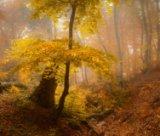 Движения выполняются по показу учителя.У учителя на руке театральная кукла «Старичок - лесовичок»Учитель говорит от лица Старичка-Лесовичка.Индивидуальная работа: выполняют действия по  показу учителя, рука в руке с учителем.Учитель говорит от лица Старичка-Лесовичка.Звучит  фонограмма «Мы ногами топ-топ-топ!»Индивидуальная работа: выполняют действия по  показу учителя.У учителя на руке театральная кукла «Старичок - лесовичок»Учитель говорит от лица Старичка-Лесовичка.Учитель вручает одному из детей  мяч, имитирующий клубок.Звучит  фонограмма «Вместе весело шагать!»На интерактивной доске слайд «Сказочный лес»: 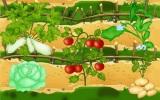 Детям  на головы надеваются ободки с ушками зайцев.Звучит  фонограмма «Гусеничка» (негромко).Задание повторяется последовательно  для каждого учащегося. Индивидуальная работа: прыжки без фитбола на двух ногах.Звучит фонограмма «Мы скакали, мы устали»1.    2. 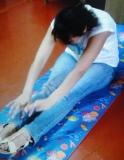 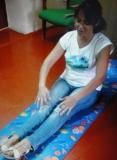 3.   4. 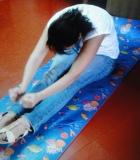 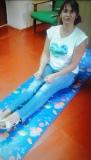 5.      6. 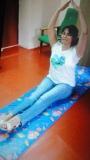 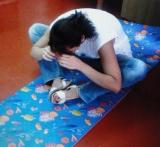 7.        8. 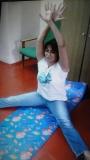 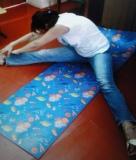 9.    10. 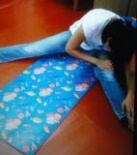 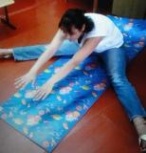 11.    12. 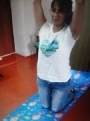 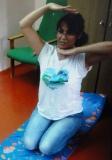 13.  14. 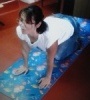 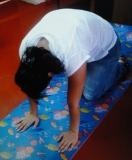 15.  16. 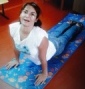 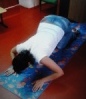 20 мин.Заключительный- Вот мы и у дома кошки. Втаньте. Уберите, пожалуйста, коврики. Станьте в шеренгу.- Ребята, рада видеть вас у себя в гостях. - Как вы себя чувствуете?- Вы старались сегодня?  - Вспомните тему занятия.- Чему научились на занятии?- Трудной ли была дорога ко мне?- Какое задание показалось вам самыми тяжелыми? -  Какое задание понравилось больше всего?- У нас с вами впереди много интересных заданий, но, вы, наверное, устали, и поэтому выполнять мы их будем на следующем занятии. -. Мне с вами было очень приятно общаться. Вы очень хорошие дети. Давайте поблагодарим друг друга за работу:  пожмем руку соседу справа,пожмем руку соседу слева. - Занятие окончено. Направо! В обход по залу шагом марш!Убирают коврики, становятся в шеренгу лицом к учителю.Отвечают на вопросы учителя.Выполняют команду учителя.Идут маршевым шагом 2круга, выходят строем из класса.На интерактивной доске слайд «Кошкин дом»: У учителя на руке театральная кукла «Кошка». Учитель говорит от лица кошки.Первый и последний учащиеся, стоящие в шеренге жмут руку учителю.Звучит  фонограмма «Вместе весело шагать!»5 мин.